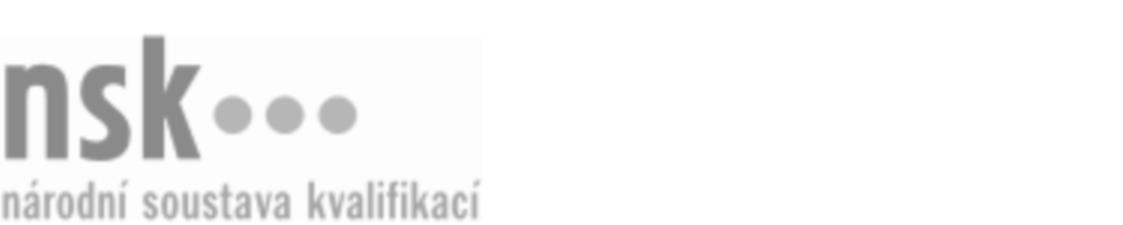 Další informaceDalší informaceDalší informaceDalší informaceDalší informaceDalší informaceObuvník/obuvnice pro výrobu ortopedické obuvi (kód: 32-009-H) Obuvník/obuvnice pro výrobu ortopedické obuvi (kód: 32-009-H) Obuvník/obuvnice pro výrobu ortopedické obuvi (kód: 32-009-H) Obuvník/obuvnice pro výrobu ortopedické obuvi (kód: 32-009-H) Obuvník/obuvnice pro výrobu ortopedické obuvi (kód: 32-009-H) Obuvník/obuvnice pro výrobu ortopedické obuvi (kód: 32-009-H) Obuvník/obuvnice pro výrobu ortopedické obuvi (kód: 32-009-H) Autorizující orgán:Autorizující orgán:Ministerstvo průmyslu a obchoduMinisterstvo průmyslu a obchoduMinisterstvo průmyslu a obchoduMinisterstvo průmyslu a obchoduMinisterstvo průmyslu a obchoduMinisterstvo průmyslu a obchoduMinisterstvo průmyslu a obchoduMinisterstvo průmyslu a obchoduMinisterstvo průmyslu a obchoduMinisterstvo průmyslu a obchoduSkupina oborů:Skupina oborů:Kožedělná a obuvnická výroba a zpracování plastů (kód: 32)Kožedělná a obuvnická výroba a zpracování plastů (kód: 32)Kožedělná a obuvnická výroba a zpracování plastů (kód: 32)Kožedělná a obuvnická výroba a zpracování plastů (kód: 32)Kožedělná a obuvnická výroba a zpracování plastů (kód: 32)Povolání:Povolání:Obuvník pro výrobu ortopedické obuviObuvník pro výrobu ortopedické obuviObuvník pro výrobu ortopedické obuviObuvník pro výrobu ortopedické obuviObuvník pro výrobu ortopedické obuviObuvník pro výrobu ortopedické obuviObuvník pro výrobu ortopedické obuviObuvník pro výrobu ortopedické obuviObuvník pro výrobu ortopedické obuviObuvník pro výrobu ortopedické obuviKvalifikační úroveň NSK - EQF:Kvalifikační úroveň NSK - EQF:33333Platnost standarduPlatnost standarduPlatnost standarduPlatnost standarduPlatnost standarduPlatnost standarduPlatnost standarduStandard je platný od: 07.10.2020Standard je platný od: 07.10.2020Standard je platný od: 07.10.2020Standard je platný od: 07.10.2020Standard je platný od: 07.10.2020Standard je platný od: 07.10.2020Standard je platný od: 07.10.2020Obuvník/obuvnice pro výrobu ortopedické obuvi,  28.03.2024 11:26:07Obuvník/obuvnice pro výrobu ortopedické obuvi,  28.03.2024 11:26:07Obuvník/obuvnice pro výrobu ortopedické obuvi,  28.03.2024 11:26:07Obuvník/obuvnice pro výrobu ortopedické obuvi,  28.03.2024 11:26:07Obuvník/obuvnice pro výrobu ortopedické obuvi,  28.03.2024 11:26:07Strana 1 z 2Další informaceDalší informaceDalší informaceDalší informaceDalší informaceDalší informaceDalší informaceDalší informaceDalší informaceDalší informaceDalší informaceDalší informaceDalší informaceObory vzděláníObory vzděláníObory vzděláníObory vzděláníObory vzděláníObory vzděláníObory vzděláníK závěrečné zkoušce z oboru vzdělání Výrobce obuvi (kód: 32-54-H/01) lze být připuštěn po předložení osvědčení o získání některé z uvedených skupin profesních kvalifikací:K závěrečné zkoušce z oboru vzdělání Výrobce obuvi (kód: 32-54-H/01) lze být připuštěn po předložení osvědčení o získání některé z uvedených skupin profesních kvalifikací:K závěrečné zkoušce z oboru vzdělání Výrobce obuvi (kód: 32-54-H/01) lze být připuštěn po předložení osvědčení o získání některé z uvedených skupin profesních kvalifikací:K závěrečné zkoušce z oboru vzdělání Výrobce obuvi (kód: 32-54-H/01) lze být připuštěn po předložení osvědčení o získání některé z uvedených skupin profesních kvalifikací:K závěrečné zkoušce z oboru vzdělání Výrobce obuvi (kód: 32-54-H/01) lze být připuštěn po předložení osvědčení o získání některé z uvedených skupin profesních kvalifikací:K závěrečné zkoušce z oboru vzdělání Výrobce obuvi (kód: 32-54-H/01) lze být připuštěn po předložení osvědčení o získání některé z uvedených skupin profesních kvalifikací:K závěrečné zkoušce z oboru vzdělání Výrobce obuvi (kód: 32-54-H/01) lze být připuštěn po předložení osvědčení o získání některé z uvedených skupin profesních kvalifikací: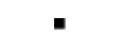 Obuvník/obuvnice pro krojovou obuv (kód: 32-047-H)Obuvník/obuvnice pro krojovou obuv (kód: 32-047-H)Obuvník/obuvnice pro krojovou obuv (kód: 32-047-H)Obuvník/obuvnice pro krojovou obuv (kód: 32-047-H)Obuvník/obuvnice pro krojovou obuv (kód: 32-047-H)Obuvník/obuvnice pro krojovou obuv (kód: 32-047-H)Obuvník/obuvnice pro krojovou obuv (kód: 32-047-H)Obuvník/obuvnice pro krojovou obuv (kód: 32-047-H)Obuvník/obuvnice pro krojovou obuv (kód: 32-047-H)Obuvník/obuvnice pro krojovou obuv (kód: 32-047-H)Obuvník/obuvnice pro krojovou obuv (kód: 32-047-H)Obuvník/obuvnice pro krojovou obuv (kód: 32-047-H)Obuvník/obuvnice pro sériovou výrobu (kód: 32-008-H)Obuvník/obuvnice pro sériovou výrobu (kód: 32-008-H)Obuvník/obuvnice pro sériovou výrobu (kód: 32-008-H)Obuvník/obuvnice pro sériovou výrobu (kód: 32-008-H)Obuvník/obuvnice pro sériovou výrobu (kód: 32-008-H)Obuvník/obuvnice pro sériovou výrobu (kód: 32-008-H)Obuvník/obuvnice pro sériovou výrobu (kód: 32-008-H)Obuvník/obuvnice pro sériovou výrobu (kód: 32-008-H)Obuvník/obuvnice pro sériovou výrobu (kód: 32-008-H)Obuvník/obuvnice pro sériovou výrobu (kód: 32-008-H)Obuvník/obuvnice pro sériovou výrobu (kód: 32-008-H)Obuvník/obuvnice pro sériovou výrobu (kód: 32-008-H)Obuvník/obuvnice pro sériovou výrobu (kód: 32-008-H)Obuvník/obuvnice pro sériovou výrobu (kód: 32-008-H)Obuvník/obuvnice pro sériovou výrobu (kód: 32-008-H)Obuvník/obuvnice pro sériovou výrobu (kód: 32-008-H)Obuvník/obuvnice pro sériovou výrobu (kód: 32-008-H)Obuvník/obuvnice pro sériovou výrobu (kód: 32-008-H)Obuvník/obuvnice pro zakázkovou výrobu (kód: 32-007-H)Obuvník/obuvnice pro zakázkovou výrobu (kód: 32-007-H)Obuvník/obuvnice pro zakázkovou výrobu (kód: 32-007-H)Obuvník/obuvnice pro zakázkovou výrobu (kód: 32-007-H)Obuvník/obuvnice pro zakázkovou výrobu (kód: 32-007-H)Obuvník/obuvnice pro zakázkovou výrobu (kód: 32-007-H)Obuvník/obuvnice pro sériovou výrobu (kód: 32-008-H)Obuvník/obuvnice pro sériovou výrobu (kód: 32-008-H)Obuvník/obuvnice pro sériovou výrobu (kód: 32-008-H)Obuvník/obuvnice pro sériovou výrobu (kód: 32-008-H)Obuvník/obuvnice pro sériovou výrobu (kód: 32-008-H)Obuvník/obuvnice pro sériovou výrobu (kód: 32-008-H)Obuvník/obuvnice pro sériovou výrobu (kód: 32-008-H)Obuvník/obuvnice pro sériovou výrobu (kód: 32-008-H)Obuvník/obuvnice pro sériovou výrobu (kód: 32-008-H)Obuvník/obuvnice pro sériovou výrobu (kód: 32-008-H)Obuvník/obuvnice pro sériovou výrobu (kód: 32-008-H)Obuvník/obuvnice pro sériovou výrobu (kód: 32-008-H)Obuvník/obuvnice pro výrobu ortopedické obuvi (kód: 32-009-H)Obuvník/obuvnice pro výrobu ortopedické obuvi (kód: 32-009-H)Obuvník/obuvnice pro výrobu ortopedické obuvi (kód: 32-009-H)Obuvník/obuvnice pro výrobu ortopedické obuvi (kód: 32-009-H)Obuvník/obuvnice pro výrobu ortopedické obuvi (kód: 32-009-H)Obuvník/obuvnice pro výrobu ortopedické obuvi (kód: 32-009-H)Obuvník/obuvnice pro spodkovou výrobu obuvi (kód: 32-050-H)Obuvník/obuvnice pro spodkovou výrobu obuvi (kód: 32-050-H)Obuvník/obuvnice pro spodkovou výrobu obuvi (kód: 32-050-H)Obuvník/obuvnice pro spodkovou výrobu obuvi (kód: 32-050-H)Obuvník/obuvnice pro spodkovou výrobu obuvi (kód: 32-050-H)Obuvník/obuvnice pro spodkovou výrobu obuvi (kód: 32-050-H)Obuvník/obuvnice pro spodkovou výrobu obuvi (kód: 32-050-H)Obuvník/obuvnice pro spodkovou výrobu obuvi (kód: 32-050-H)Obuvník/obuvnice pro spodkovou výrobu obuvi (kód: 32-050-H)Obuvník/obuvnice pro spodkovou výrobu obuvi (kód: 32-050-H)Obuvník/obuvnice pro spodkovou výrobu obuvi (kód: 32-050-H)Obuvník/obuvnice pro spodkovou výrobu obuvi (kód: 32-050-H)Svrškař/svrškařka (kód: 32-010-H)Svrškař/svrškařka (kód: 32-010-H)Svrškař/svrškařka (kód: 32-010-H)Svrškař/svrškařka (kód: 32-010-H)Svrškař/svrškařka (kód: 32-010-H)Svrškař/svrškařka (kód: 32-010-H)Vysekávač/vysekávačka (kód: 32-011-H)Vysekávač/vysekávačka (kód: 32-011-H)Vysekávač/vysekávačka (kód: 32-011-H)Vysekávač/vysekávačka (kód: 32-011-H)Vysekávač/vysekávačka (kód: 32-011-H)Vysekávač/vysekávačka (kód: 32-011-H)Úplné profesní kvalifikaceÚplné profesní kvalifikaceÚplné profesní kvalifikaceÚplné profesní kvalifikaceÚplné profesní kvalifikaceÚplné profesní kvalifikaceÚplné profesní kvalifikaceÚplnou profesní kvalifikaci Výrobce obuvi (kód: 32-99-H/01) lze prokázat předložením osvědčení o získání některé z uvedených skupin profesních kvalifikací:Úplnou profesní kvalifikaci Výrobce obuvi (kód: 32-99-H/01) lze prokázat předložením osvědčení o získání některé z uvedených skupin profesních kvalifikací:Úplnou profesní kvalifikaci Výrobce obuvi (kód: 32-99-H/01) lze prokázat předložením osvědčení o získání některé z uvedených skupin profesních kvalifikací:Úplnou profesní kvalifikaci Výrobce obuvi (kód: 32-99-H/01) lze prokázat předložením osvědčení o získání některé z uvedených skupin profesních kvalifikací:Úplnou profesní kvalifikaci Výrobce obuvi (kód: 32-99-H/01) lze prokázat předložením osvědčení o získání některé z uvedených skupin profesních kvalifikací:Úplnou profesní kvalifikaci Výrobce obuvi (kód: 32-99-H/01) lze prokázat předložením osvědčení o získání některé z uvedených skupin profesních kvalifikací:Úplnou profesní kvalifikaci Výrobce obuvi (kód: 32-99-H/01) lze prokázat předložením osvědčení o získání některé z uvedených skupin profesních kvalifikací:Obuvník/obuvnice pro krojovou obuv (kód: 32-047-H)Obuvník/obuvnice pro krojovou obuv (kód: 32-047-H)Obuvník/obuvnice pro krojovou obuv (kód: 32-047-H)Obuvník/obuvnice pro krojovou obuv (kód: 32-047-H)Obuvník/obuvnice pro krojovou obuv (kód: 32-047-H)Obuvník/obuvnice pro krojovou obuv (kód: 32-047-H)Obuvník/obuvnice pro krojovou obuv (kód: 32-047-H)Obuvník/obuvnice pro krojovou obuv (kód: 32-047-H)Obuvník/obuvnice pro krojovou obuv (kód: 32-047-H)Obuvník/obuvnice pro krojovou obuv (kód: 32-047-H)Obuvník/obuvnice pro krojovou obuv (kód: 32-047-H)Obuvník/obuvnice pro krojovou obuv (kód: 32-047-H)Obuvník/obuvnice pro sériovou výrobu (kód: 32-008-H)Obuvník/obuvnice pro sériovou výrobu (kód: 32-008-H)Obuvník/obuvnice pro sériovou výrobu (kód: 32-008-H)Obuvník/obuvnice pro sériovou výrobu (kód: 32-008-H)Obuvník/obuvnice pro sériovou výrobu (kód: 32-008-H)Obuvník/obuvnice pro sériovou výrobu (kód: 32-008-H)Obuvník/obuvnice pro sériovou výrobu (kód: 32-008-H)Obuvník/obuvnice pro sériovou výrobu (kód: 32-008-H)Obuvník/obuvnice pro sériovou výrobu (kód: 32-008-H)Obuvník/obuvnice pro sériovou výrobu (kód: 32-008-H)Obuvník/obuvnice pro sériovou výrobu (kód: 32-008-H)Obuvník/obuvnice pro sériovou výrobu (kód: 32-008-H)Obuvník/obuvnice pro sériovou výrobu (kód: 32-008-H)Obuvník/obuvnice pro sériovou výrobu (kód: 32-008-H)Obuvník/obuvnice pro sériovou výrobu (kód: 32-008-H)Obuvník/obuvnice pro sériovou výrobu (kód: 32-008-H)Obuvník/obuvnice pro sériovou výrobu (kód: 32-008-H)Obuvník/obuvnice pro sériovou výrobu (kód: 32-008-H)Obuvník/obuvnice pro zakázkovou výrobu (kód: 32-007-H)Obuvník/obuvnice pro zakázkovou výrobu (kód: 32-007-H)Obuvník/obuvnice pro zakázkovou výrobu (kód: 32-007-H)Obuvník/obuvnice pro zakázkovou výrobu (kód: 32-007-H)Obuvník/obuvnice pro zakázkovou výrobu (kód: 32-007-H)Obuvník/obuvnice pro zakázkovou výrobu (kód: 32-007-H)Obuvník/obuvnice pro sériovou výrobu (kód: 32-008-H)Obuvník/obuvnice pro sériovou výrobu (kód: 32-008-H)Obuvník/obuvnice pro sériovou výrobu (kód: 32-008-H)Obuvník/obuvnice pro sériovou výrobu (kód: 32-008-H)Obuvník/obuvnice pro sériovou výrobu (kód: 32-008-H)Obuvník/obuvnice pro sériovou výrobu (kód: 32-008-H)Obuvník/obuvnice pro sériovou výrobu (kód: 32-008-H)Obuvník/obuvnice pro sériovou výrobu (kód: 32-008-H)Obuvník/obuvnice pro sériovou výrobu (kód: 32-008-H)Obuvník/obuvnice pro sériovou výrobu (kód: 32-008-H)Obuvník/obuvnice pro sériovou výrobu (kód: 32-008-H)Obuvník/obuvnice pro sériovou výrobu (kód: 32-008-H)Obuvník/obuvnice pro výrobu ortopedické obuvi (kód: 32-009-H)Obuvník/obuvnice pro výrobu ortopedické obuvi (kód: 32-009-H)Obuvník/obuvnice pro výrobu ortopedické obuvi (kód: 32-009-H)Obuvník/obuvnice pro výrobu ortopedické obuvi (kód: 32-009-H)Obuvník/obuvnice pro výrobu ortopedické obuvi (kód: 32-009-H)Obuvník/obuvnice pro výrobu ortopedické obuvi (kód: 32-009-H)Obuvník/obuvnice pro spodkovou výrobu obuvi (kód: 32-050-H)Obuvník/obuvnice pro spodkovou výrobu obuvi (kód: 32-050-H)Obuvník/obuvnice pro spodkovou výrobu obuvi (kód: 32-050-H)Obuvník/obuvnice pro spodkovou výrobu obuvi (kód: 32-050-H)Obuvník/obuvnice pro spodkovou výrobu obuvi (kód: 32-050-H)Obuvník/obuvnice pro spodkovou výrobu obuvi (kód: 32-050-H)Obuvník/obuvnice pro spodkovou výrobu obuvi (kód: 32-050-H)Obuvník/obuvnice pro spodkovou výrobu obuvi (kód: 32-050-H)Obuvník/obuvnice pro spodkovou výrobu obuvi (kód: 32-050-H)Obuvník/obuvnice pro spodkovou výrobu obuvi (kód: 32-050-H)Obuvník/obuvnice pro spodkovou výrobu obuvi (kód: 32-050-H)Obuvník/obuvnice pro spodkovou výrobu obuvi (kód: 32-050-H)Svrškař/svrškařka (kód: 32-010-H)Svrškař/svrškařka (kód: 32-010-H)Svrškař/svrškařka (kód: 32-010-H)Svrškař/svrškařka (kód: 32-010-H)Svrškař/svrškařka (kód: 32-010-H)Svrškař/svrškařka (kód: 32-010-H)Vysekávač/vysekávačka (kód: 32-011-H)Vysekávač/vysekávačka (kód: 32-011-H)Vysekávač/vysekávačka (kód: 32-011-H)Vysekávač/vysekávačka (kód: 32-011-H)Vysekávač/vysekávačka (kód: 32-011-H)Vysekávač/vysekávačka (kód: 32-011-H)Obuvník/obuvnice pro výrobu ortopedické obuvi,  28.03.2024 11:26:07Obuvník/obuvnice pro výrobu ortopedické obuvi,  28.03.2024 11:26:07Obuvník/obuvnice pro výrobu ortopedické obuvi,  28.03.2024 11:26:07Obuvník/obuvnice pro výrobu ortopedické obuvi,  28.03.2024 11:26:07Obuvník/obuvnice pro výrobu ortopedické obuvi,  28.03.2024 11:26:07Strana 2 z 2